Уважаемые дамы и господа!От имени организационного и программного комитетов примите приглашение принять участие в работе Международной научно-практической конференции «Промышленные минералы: проблемы прогноза, поисков, оценки и инновационные технологии освоения месторождений», которая будет проводиться 9-13 ноября 2015 г. в федеральном государственном унитарном предприятии «Центральный научно-исследовательский институт геологии нерудных полезных ископаемых» (ФГУП «ЦНИИгеолнеруд», Казань, Россия) под эгидой Федерального агентства по недропользованию и Правительства Республики Татарстан. Конференция посвящена 70-летию ФГУП «ЦНИИгеолнеруд».Целью предстоящей конференции является обсуждение широкого круга вопросов прогноза, поисков, оценки и освоения месторождений промышленных минералов, мирового рынка промышленных минералов и направлений развития отечественной минерально-сырьевой базы, инновационных технологий оценки качества сырья, добычи, переработки, получения высоколиквидной продукции. 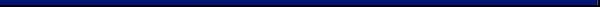 Состав организационный комитета по подготовке и проведению Международной научно-практической конференции «Промышленные минералы: проблемы прогноза, поисков, оценки и инновационные технологии»Состав программного комитета по подготовке и проведению Международной научно-практической конференции «Промышленные минералы: проблемы прогноза, поисков, оценки и инновационные технологии»Программа мероприятий9 ноября 2015 г. – прибытие в Казань; размещение в гостиницах; ознакомительная экскурсия по достопримечательностям г.Казани;10 ноября 2015 г. – регистрация; торжественное открытие Международной научно-практической конференции; пленарное заседание; торжественное заседание участников форума, посвященное 70-летию ФГУП «ЦНИИгеолнеруд»;11 ноября 2015 г. –  работа по секциям; итоговое пленарное заседание; торжественный прием от имени оргкомитета;12 ноября 2015 г. - автобусная экскурсионная поездка на остров-град Свияжск и в Раифский монастырь; пешая прогулка по территории музея-заповедника «Казанский Кремль»;13 ноября 2015 г. - знакомство участников и гостей Международной научно-практической конференции с ФГУП «ЦНИИгеолнеруд»; круглый стол «Проблемы и актуальные вопросы лабораторной службы отрасли»; отъезд участников и гостей Международной научно-практической конференции из Казани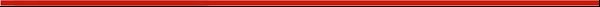 Официальные языки конференции: русский и английский Докладчики могут представить тезисы и презентации докладов на любом из официальных языков конференции.Формат и регламент конференции: Конференция будет включать пленарное заседание и три научные секции, которые пройдут одновременно. Секция №1.  Прогноз, поиски и оценка месторождений промышленных минераловСекция №2.  Развитие мирового рынка промышленных минералов и направления развития отечественной минерально-сырьевой базыСекция №3.  Инновационные методы и методики изучения и оценки качества сырья, технологии добычи, переработки, получения высоколиквидной продукцииПродолжительность докладов – до 20 минут, включая вопросы и дискуссию. Будет проведена стендовая сессия. Правила подачи заявок на участие и тезисов: Заявки на участие и тезисы докладов принимаются до 30 августа 2015 г.Принимаются тезисы как устных, так и стендовых докладов. Пожалуйста, отметьте вид доклада при подаче тезисов. Тезисы необходимо направлять по электронной почте в формате Word по адресу root@geolnerud.net. Тезисы будут опубликованы в сборнике материалов конференции.Правила для авторов: Расширенные тезисы должны иметь объем не более 4 страниц А4 формата, включая текст, рисунки и таблицы. Поля (снизу, сверху, справа и слева): 25 мм. Название: прописные (заглавные) буквы, выравнивание влево, шрифт Arial, 14 кегль, жирный. ФИО авторов: обычный шрифт, выравнивание влево, Arial, 12 кегль. Организации: обычный шрифт, выравнивание влево, Arial, 10 кегль; надстрочные цифры должны быть использованы для нумерации организаций, в которых работают авторы; e-mail должен быть указан в скобках после названия организации контактного автора. Основной текст тезисов: межстрочный интервал – 1, Arial 12 кегль. Названия секций просьба не указывать.Важные даты15 мая 2015 г.: Рассылка первого циркуляра и заявки на участие.1 июля 2015 г.: Рассылка второго циркуляра. 1 октября 2015 г.: Рассылка третьего циркуляра и окончательной программы конференции Организационный взнос для участников из Российской Федерации, содружества независимых государств составляет 10 000 (десять тысяч) рублей, в том числе НДС 1525,43 рублей. Для зарубежных участников регистрационный взнос составляет 200 Евро.Организационный взнос покрывает затраты на участие в мероприятиях конференции.Банковские реквизиты ФГУП «ЦНИИгеолнеруд» для оплаты оргвзноса:Основные мероприятия конференции будут проходить в ООО «Корстон-Казань» (ул. Н.Ершова, д. 1 «а»).Участники конференции самостоятельно обеспечивают проживание в гостиницах и проезд к месту проведения конференции и обратно.Карта-схема размещения отелей прилагается.Институт с благодарностью воспримет спонсорскую помощь для проведения Международной научно-практической конференции, посвященной 70-летию ФГУП «ЦНИИгеолнеруд».Организаторы приглашают компании, связанные с бизнесом промышленных минералов, поддержать международную конференцию и выступить в роли спонсоров. Спонсорство предоставляет компаниям возможность эффективного решения своих задач среди аудитории конференции, активного участия в разработке программы конференции и формировании списка докладчиков. Рекламные спонсорские пакеты позволят спонсорам решать рекламно-маркетинговые задачи.Контакты:  Адрес: Ул. Зинина, 4, Казань, Россия, 420097Тел. 8 (843) 236-47-93; Факс 8 (843) 236 47 04; E-mail: root@geolnerud.netПодробная информация о конференции размещена на сайте: www.geolnerud.net Заявка на участиеМеждународная научно-практическая конференция«Промышленные минералы: проблемы прогноза, поисков, оценки иинновационные технологии освоения месторождений»Фамилия _____________________________________________________________Имя          _____________________________________________________________Отчество _____________________________________________________________Организация __________________________________________________________Ученая степень, должность _____________________________________________Адрес ________________________________________________________________Телефон ______________________________________________________________Факс  _________________________________________________________________E-Mail   ________________________________________________________________Название доклада:__________________________________________________________________________________________________________________________________________________________________________________________________________________Предпочтительная форма доклада:УстныйСтендовыйНеобходимое техническое сопровождение:ПрезентацияСтендНеобходимость бронирования места в гостинице:ДаНетПодпись участника конференции______________________________________________________________________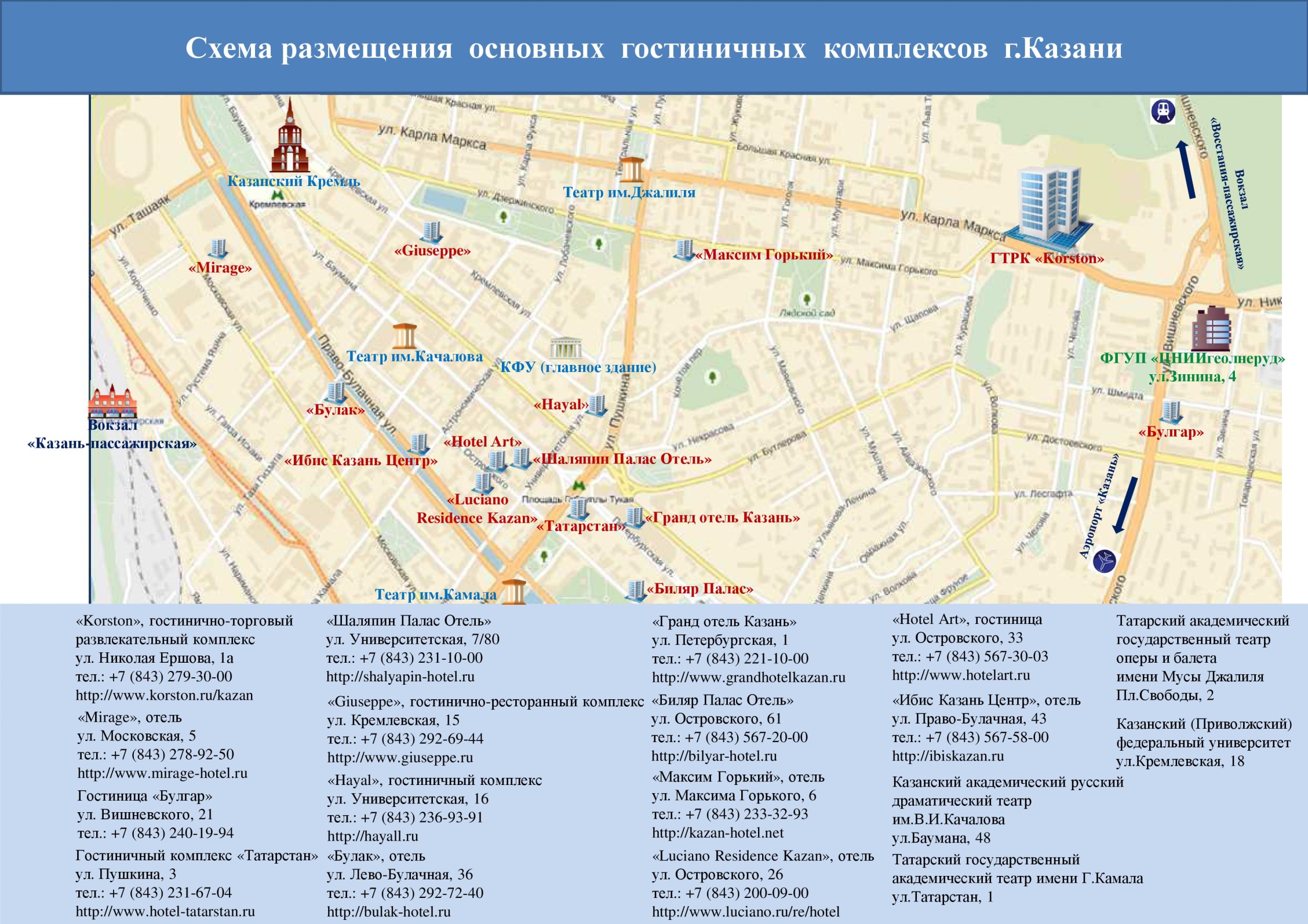 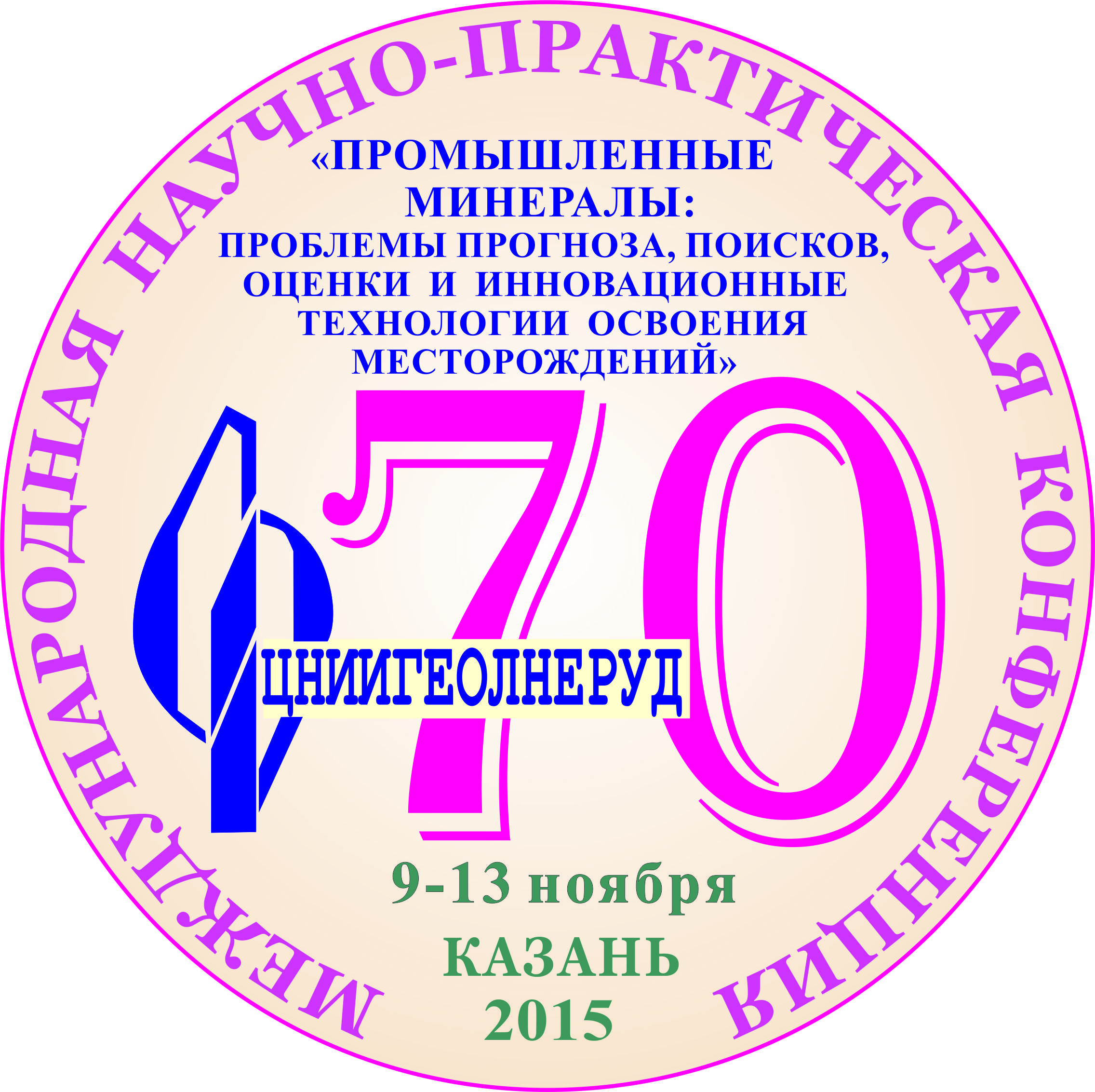 Международная научно-практическая конференцияПромышленные минералы: проблемы прогноза, поисков, оценки и инновационные технологии освоения месторождений9-13 ноября 2015 г., Казань, РоссияПервый циркулярМинниханов Рустам       -НургалиевичПрезидент Республики Татарстан, сопредседатель организационного комитета (по согласованию)Пак Валерий                    -Анатольевич                заместитель Министра природных ресурсов и экологии Российской Федерации – руководитель Федерального агентства по недропользованию, сопредседатель организационного комитета (по согласованию)Халиков Ильдар              -ШафкатовичПремьер-министр Республики Татарстан, заместитель сопредседателя Аксенов Евгений             -Михайловичдиректор федерального государственного унитарного предприятия «Центральный научно-исследовательский институт геологии нерудных полезных ископаемых», заместитель сопредседателя (по согласованию)Члены организационного комитета:Члены организационного комитета:Аминов Ильшат               -Юнусовичгенеральный директор открытого акционерного общества «Телерадиокомпания «Новый век» (по согласованию)Калинкин Денис               -Геннадьевичруководитель исполнительного комитета муниципального образования г. Казани (по согласованию)Киселев Евгений              -Аркадьевичзаместитель руководителя Федерального агентства по недропользованию (по согласованию)Лаврентьев Алексей        -Петровичпрезидент «Ассоциации предприятий и предпринимателей Республики Татарстан» (по согласованию)Леньчук Дмитрий             -Васильевич начальник управления делами Федерального агентства по недропользованию (по согласованию)Мутыгуллин Равиль         -Хайдаровичзаместитель руководителя Департамента по недропользованию по Приволжскому федеральному округу (по согласованию)Орлов Виктор                   -Петровичпрезидент Российского геологического общества (по согласованию)Сабиров Ринат                 -Касимовичпомощник Президента Республики Татарстан (по согласованию)Садыков Равиль               -Касимовичзаместитель директора по науке федерального государственного унитарного предприятия «Центральный научно-исследовательский институт геологии нерудных полезных ископаемых» (по согласованию)Салахов Мякзюм              -Халимулловичпрезидент Академии наук Республики ТатарстанСафин Ленар                    -Ринатовичминистр транспорта и дорожного хозяйства Республики ТатарстанСидоров Артем                -Георгиевичминистр экологии и природных ресурсов Республики Татарстан Файзуллин Ирек               -Энваровичминистр строительства, архитектуры и жилищно-коммунального хозяйства Республики ТатарстанФасхутдинов Марат         -Гайсовичначальник отдела по вопросам использования недр, природных ресурсов и охраны окружающей среды Аппарата Кабинета Министров Республики Татарстан Фаттахов Энгель              -Наваловичзаместитель Премьер-министра Республики Татарстан – министр образования и науки Республики ТатарстанЯруллин Рафинат            -Саматовичгенеральный директор открытого акционерного общества «Татнефтехиминвестхолдинг» (по согласованию)Аксенов ЕвгенийМихайлович -директор федерального государственного унитарного предприятия «Центральный научно-исследовательский институт геологии нерудных полезных ископаемых» сопредседатель программного комитета (по согласованию)Киселев Евгений АркадьевичАкчурин Тимур                  Маратович--заместитель руководителя Федерального агентства по недропользованию, сопредседатель программного комитета (по согласованию)заместитель министра экологии и природных ресурсов Республики Татарстан, сопредседатель программного комитетаЧлены программного комитета:Члены программного комитета:Члены программного комитета:Аксенов СергейАлексеевич-начальник Управления геологии твердых полезных ископаемых Федерального агентства по недропользованию (по согласованию)Васильев Николай Глебович-первый заместитель директора федерального государственного унитарного предприятия «Центральный научно-исследовательский институт геологии нерудных полезных ископаемых» (по согласованию)Лыгина ТалияЗинуровна-заместитель директора по науке федерального государственного унитарного предприятия «Центральный научно-исследовательский институт геологии нерудных полезных ископаемых» (по согласованию)Машковцев Григорий Анатольевич-генеральный директор федерального государственного унитарного предприятия «Всероссийский научно-исследовательский институт минерального сырья им. Н.М.Федоровского» (по согласованию)Милетенко НиколайВасильевич-заместитель директора Департамента государственной политики и регулирования в области геологии и недропользования Министерства природных ресурсов и экологии Российской Федерации (по согласованию)Муслимов РенатХалиуллович-консультант Президента Республики Татарстан по вопросам разработки нефтяных и нефтегазовых месторождений (по согласованию)Низамов РашидКурбангалеевич-ректор Казанского государственного архитектурно-строительного университета (по согласованию)Нургалиев ДанисКарлович-проректор по научной деятельности Казанского (Приволжского) федерального университета - директор Института геологии и нефтегазовых технологий (по согласованию)Хамидуллин Владимир Валерьевич-начальник Департамента по недропользованию по Приволжскому федеральному округу (по согласованию)Чантурия ВалентинАлексеевич-директор Института проблем комплексного освоения недр Российской академии наук, академик Российской Академии наук (по согласованию)Шеломенцев АндрейГеннадьевич-заместитель директора Института экономики Уральского отделения Российской Академии наук (по согласованию)Щипцов ВладимирВладимирович-директор Института геологии Карельского научного центра Российской Академии наук (по согласованию)Яруллин РафинатСаматович-генеральный директор открытого акционерного общества  «Татнефтехиминвестхолдинг» (по согласованию)Полное наименованиеорганизацииФедеральное государственное унитарное предприятие «Центральный научно-исследовательский институт геологии нерудных полезных ископаемых»Сокращенное наименованиеорганизацииФГУП «ЦНИИгеолнеруд»Е-mailroot@geolnerud.netЮридический адрес.Казань, ул.Зинина, 4,тел.: 8(843)236-47-93, факс: 8(843)236-47-04Фактический адрес.Казань, ул.Зинина, 4,тел.: 8(843)236-47-93, факс: 8(843)236-47-04ИНН1655010347КПП165501001ОГРН1021602851709Расчетный счет40502810062190100055БанкОтделение № 8610 Сбербанка России  г.КазаньБИК049205603Кор. счет30101810600000000603ДиректорАксенов Евгений МихайловичГлавный бухгалтерФахрутдинова Елена ЕвгеньевнаНазначение платежаУчастие в Международной научно-практической конференцииПо организационным вопросам:Садыков Равиль Касимович – к.г.н., заместитель директора по науке(843) 238-74-66, E-mail: root@geolnerud.netПо программным вопросам:Лыгина Талия Зинуровна – д.г.-м.н., заместитель директора по науке(843) 236-53-73, E-mail: root@geolnerud.netСекретариат:Антонов Вадим Алексеевич(843) 236-44-13, E-mail: antonov-geo@rumbler.ruХасанова Марина Борисовна(843) 236-54-80, E-mail: nauka@geolnerud.netКорнилова Анастасия Геннадьевна(843) 236-53-73